附件1：建设图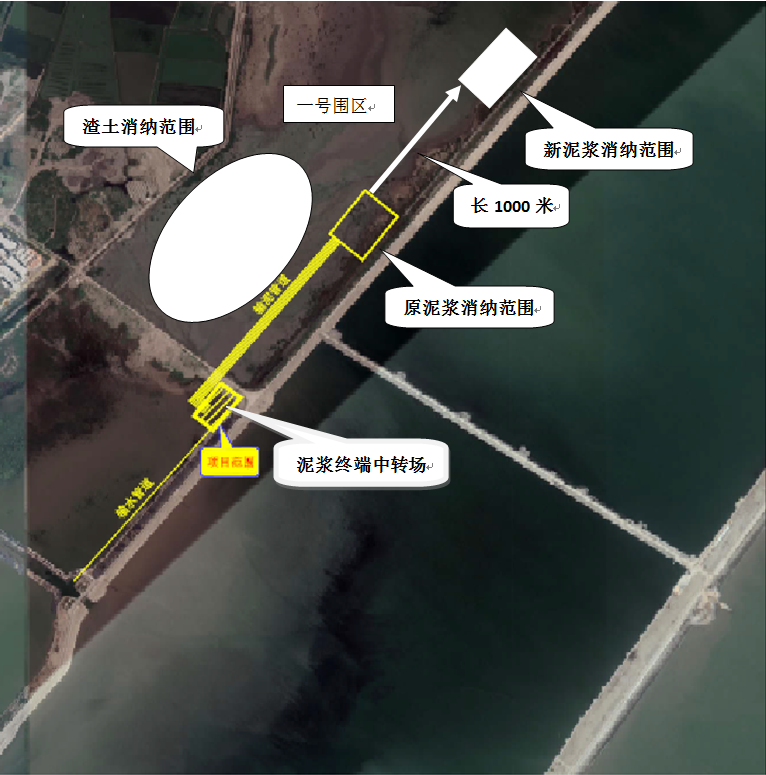 附件2：报价提交资料清单上述资料准备齐全，按顺序装订，正本一份，副本二份，要求统一密封并加盖公章送达或邮寄至收件单位。附件2：瓯飞龙湾二期一号围区泥浆消纳场接力泵建设报价表备注：报价单位应自行列出详细报价清单，详细明确地说明计算方法、过程、结果。附件3：详细报价清单编号资料备注1资质证件复印件加盖单位公章2投标报价表(按附件2格式)加盖单位公章3详细报价清单加盖单位公章单位名称项目法人（负责人）项目负责人联系人及电话费用报价小写：大写：小写：大写：小写：大写：单位：（盖章）法定代表人（负责人）或委托代理人：（签字或盖章）                     日期：     年    月   日单位：（盖章）法定代表人（负责人）或委托代理人：（签字或盖章）                     日期：     年    月   日单位：（盖章）法定代表人（负责人）或委托代理人：（签字或盖章）                     日期：     年    月   日单位：（盖章）法定代表人（负责人）或委托代理人：（签字或盖章）                     日期：     年    月   日序号项目内容描述单位数量综合单价总价（元）备注1泥浆泵租金型号：ZJQ300-15-22，功率22kw每日正常工作20小时台/年6租赁1年2泥浆管道租金DN150PE管，泥浆管道压力8公斤米/年6000租赁1年3泥浆管道安装和铺设费（含人工）现场铺设管理元/米60004配电箱44KW台/年3租赁1年5大配电箱220KW台/年1租赁1年6钢丝管橡胶管条/元128租赁设备运费车/元69电缆米/元240010合计